Imagining Gateways: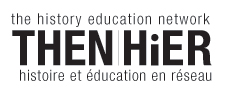 Collaboration and Innovation in Teaching and Learning HistoryOctober 27 to 29, 2011Held in conjunction with the Nova Scotia Social Studies Teachers’ Association Conference, HalifaxPreliminary ProgramThursday October 27Evening at the Nova Scotia ArchivesThis event includes an evening talk and tour at the Nova Scotia Archives with archives staff and Halifax songwriter, bandleader, and storyteller Ben Caplan, who will perform music and talk about songwriting and songs as historical and cultural documents. The talk will be followed by a tour of the museum.After the tour, participants will reconvene at a local pub (TBA) for refreshments for further dialogue and networking. Snacks will be provided by THEN/HiER.Friday October 28Morning at Lockview High School at NSSSTA Conference THEN/HiER workshop: Do history/social studies teachers and historians talk? Should they? This workshop panel will include local historian Jim Morrison, researcher Catherine Duquette (Université Laval), Aboriginal educator Sherise Gould and local teacher Gary Renouf regarding possibilities for and spaces within which to collaborate and extend practices in local history and immigration education.Afternoon Panel and Tour at the Canadian Museum of Immigration at Pier 21
THEN/HiER panel: Pedagogy, immigration and the local community: How can students learn about immigration history outside the classroom? How can teachers make better use of available opportunities?This will be a keynote address by immigration historian Lisa Chilton (University of Prince Edward Island), followed by a panel with historian Afua Cooper, museum education coordinator Elizabeth Tower, Nova Scotia award winning social studies teacher Andrew Stickings, researchers Rose Fine-Meyer (University of Toronto) and Samantha Cutrara (York University) and local historians, who will discuss opportunities to extend the classroom in history teaching. The panel will be followed by a tour of the museum and refreshments.SATURDAY October 29Morning:  Brunch and NetworkingThis will be a final opportunity for conference participants to continue a discussion of using existing networks to create and strengthen ties between history educators working in a variety of contexts.Registration information:Registration opens September 1st, 2011. Those applying through THEN/HiER will get the special rate of $70 (regular registration fee) and $35  (full time students) which includes lunch on Friday. You can register on the NSSSTA website at http://ssta.ednet.ns.ca/ by following the THEN/HiER link on the homepage, or directly through THEN/HiER by emailing Samantha.Cutrara@gmail.com or RoseFineMeyer@gmail.com.